ПРОЄКТУКРАЇНА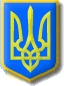 Нетішинська міська рада Хмельницької області Р І Ш Е Н Н Я_________ сесії Нетішинської міської радиVІІI скликання___.__.2021				Нетішин				      № ___/____Про розгляд звернення ОСББ «Шевченка-7» щодо прийняття у комунальну власність земельної ділянки для будівництва та обслуговування багатоквартирного житлового будинку Відповідно до пункту 34 частини 1 статті 26, пункту 3 частини 4 статті 42 Закону України «Про місцеве самоврядування в Україні», статті 12 Земельного кодексу України, враховуючи пропозиції комісії міської ради з питань містобудування, архітектури, будівництва, благоустрою, регулювання земельних відносин та екології та з метою розгляду звернення ОСББ «Шевченка-7», зареєстрованого у виконавчому комітеті Нетішинської міської ради  05 травня 2021 року за № 33/1688-01-13/2021,  Нетішинська   міська  рада   в и р і ш и л а:Відмовити ОСББ «Шевченка-7» у наданні згоди на одержання у комунальну власність земельної ділянки площею 0,1100 га (кадастровий номер 6810500000:02:006:0327), яка розташована в м. Нетішин, вул.Шевченка, та перебуває у власності ОСББ «Шевченка-7» для будівництва і обслуговування багатоквартирного житлового будинку, відповідно до витягу з  Державного реєстру речових прав  на нерухоме майно про реєстрацію права власності від                  14 травня 2021 року № 256468114, у зв’язку з недоцільністю одержання у комунальну власність зазначеної земельної ділянки та зменшенню надходжень до  бюджету територіальної громади.Міський голова                                                                   Олександр СУПРУНЮК